Les trois classesDans la classe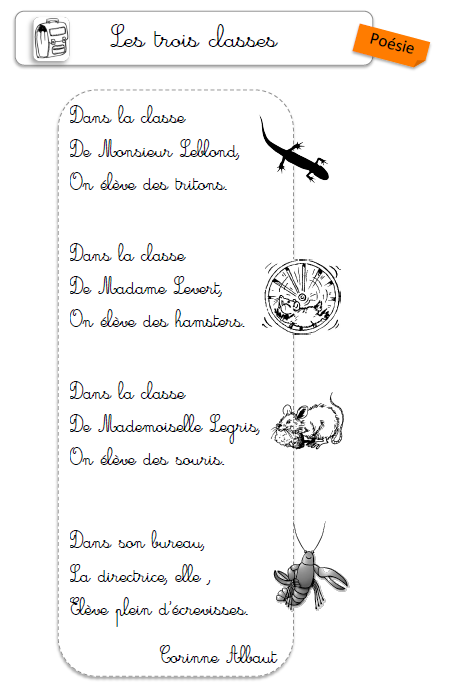 De Monsieur Leblond, On élève des tritons.Dans la classeDe Madame LevertOn élève des hamsters.Dans la classe De Mademoiselle Legris,On élève des souris.Dans son bureau,La directrice, elleElève plein d’écrevisses.Corinne Albaut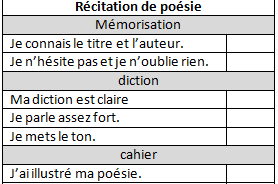 Les trois classesDans la classeDe Monsieur Leblond, On élève des tritons.Dans la classeDe Madame LevertOn élève des hamsters.Dans la classe De Mademoiselle Legris,On élève des souris.Dans son bureau,La directrice, elleElève plein d’écrevisses.Corinne Albaut